Publicado en Huelva el 31/03/2020 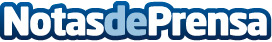 Las nuevas medidas de prevención para trabajadores según la CAFLa suscitante crisis del COVID-19 ha obligado, tanto a empresas como a particulares, a adoptar nuevas medidas de limpiezaDatos de contacto:Saytra  959 079 463Nota de prensa publicada en: https://www.notasdeprensa.es/las-nuevas-medidas-de-prevencion-para Categorias: Andalucia Solidaridad y cooperación http://www.notasdeprensa.es